準備粉末ﾏｸﾞﾈｼｳﾑ・ｽﾃﾝﾚｽ皿・三角架・三脚・薬さじ・ガスバーナー・マッチ・燃えさし入れ・電子てんびん方法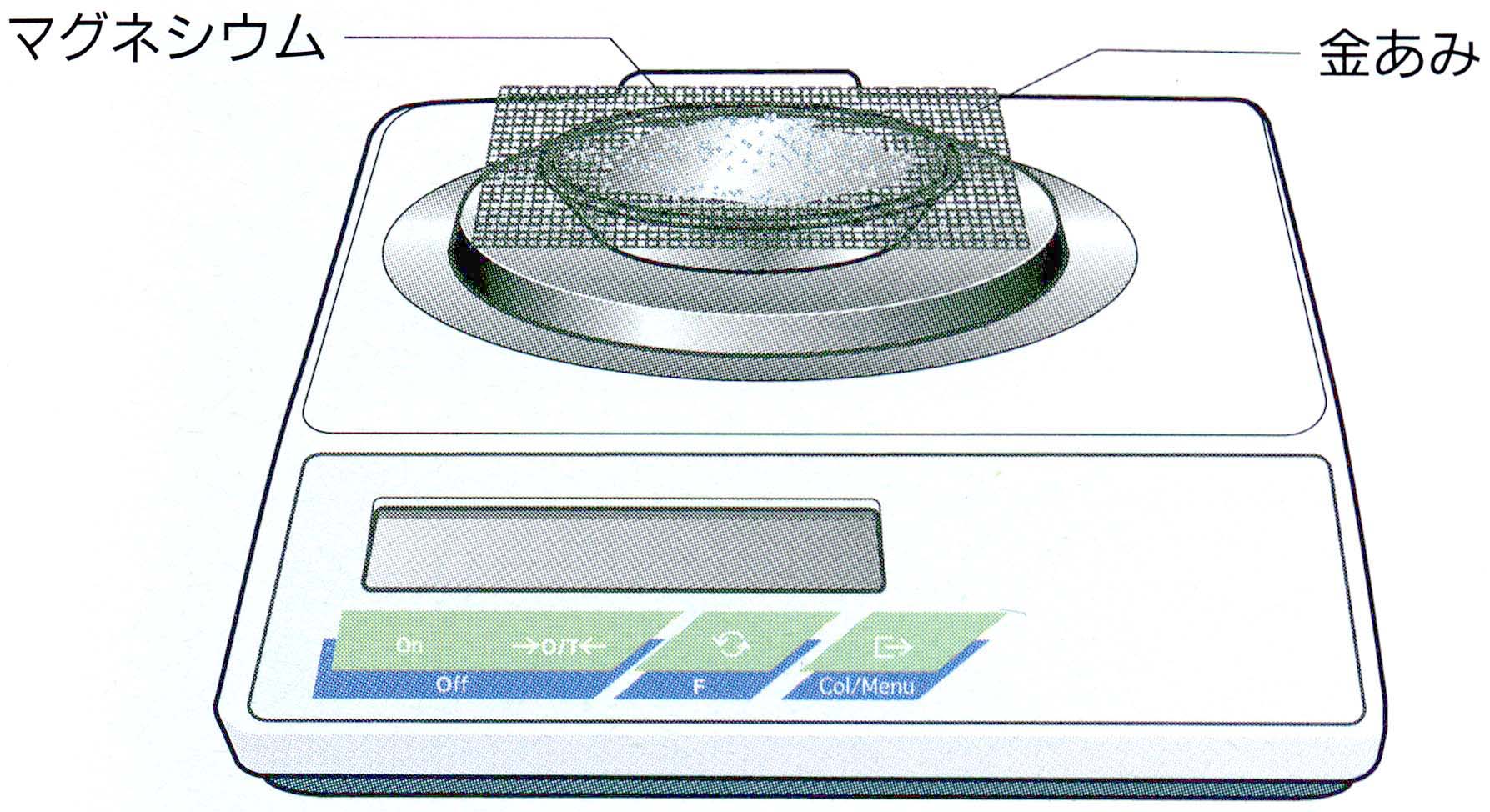 ①　指定された量の粉末ﾏｸﾞﾈｼｳﾑをステンレス皿に入れ、金網でふたをして全体の質量をはかる。②　金網をはずして強い炎で①の粉末ﾏｸﾞﾈｼｳﾑを皿ごと約３分間加熱する。ﾏｸﾞﾈｼｳﾑが燃え出し、明るく光りだしたら金網でふたをする。③　粉末ﾏｸﾞﾈｼｳﾑの色が全体的に白くなったら加熱をやめ、そのまま十分に冷えたら全体の質量をはかる。　　　　　　　→下の表に記録をしよう！④　②と③の操作を何回か繰り返して、全体の質量が一定になったことを確かめる。結果　　　　　　　マグネシウムの質量（　　　　）g　　ステンレス皿の質量（　　　　　）g4回目の結果をもとに考えてみよう。（　　　質量保存の法則　　　）より、加熱後の物質の質量から加熱前の物質の質量を引くと、化合した（　　酸素　　）の質量を求めることができる。　このことからﾏｸﾞﾈｼｳﾑの質量と酸素の質量の比はつねに　　　　　　　　　　　　　　　である。　　今回の実験結果から（　酸素　）がじゅうぶんにあっても一定量の（　金属　）と化合する酸素の質量は、きまっていることがわかる。このように化合する物質の質量の比が（　一定　）であるという関係は、いろいろな化学変化で広くなりたつ。　中学校では　酸化銅					酸化ﾏｸﾞﾈｼｳﾑ	　　　　　　　　　　　　　　　　　　　　　　　　　この２つをきちんとおぼえておくこと！　　２年　　組　　番　氏名　　　　　	　　　　　　　　　加熱前1回目２回目３回目４回目全体の質量（ｇ）4回目の質量（ｇ）加熱前の質量（ｇ）化合した酸素の質量（ｇ）